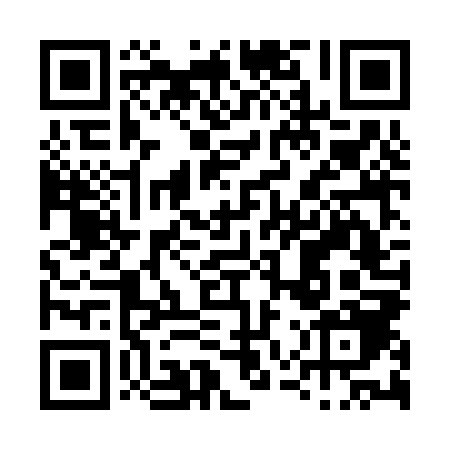 Prayer times for Figueiredo de Alva, PortugalWed 1 May 2024 - Fri 31 May 2024High Latitude Method: Angle Based RulePrayer Calculation Method: Muslim World LeagueAsar Calculation Method: HanafiPrayer times provided by https://www.salahtimes.comDateDayFajrSunriseDhuhrAsrMaghribIsha1Wed4:446:301:296:258:2910:082Thu4:426:291:296:258:3010:093Fri4:416:271:296:268:3110:114Sat4:396:261:296:278:3210:125Sun4:376:251:296:278:3310:146Mon4:366:241:296:288:3410:157Tue4:346:231:286:288:3510:178Wed4:326:211:286:298:3610:189Thu4:316:201:286:308:3710:2010Fri4:296:191:286:308:3810:2111Sat4:276:181:286:318:3910:2312Sun4:266:171:286:318:4010:2413Mon4:246:161:286:328:4110:2614Tue4:236:151:286:328:4210:2715Wed4:216:141:286:338:4310:2916Thu4:206:131:286:338:4410:3017Fri4:186:121:286:348:4510:3218Sat4:176:111:286:358:4610:3319Sun4:156:111:286:358:4710:3420Mon4:146:101:296:368:4810:3621Tue4:136:091:296:368:4910:3722Wed4:116:081:296:378:4910:3923Thu4:106:081:296:378:5010:4024Fri4:096:071:296:388:5110:4125Sat4:086:061:296:388:5210:4326Sun4:066:061:296:398:5310:4427Mon4:056:051:296:398:5410:4528Tue4:046:041:296:408:5510:4729Wed4:036:041:296:408:5510:4830Thu4:026:031:306:418:5610:4931Fri4:016:031:306:418:5710:50